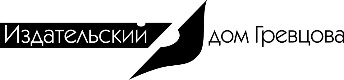 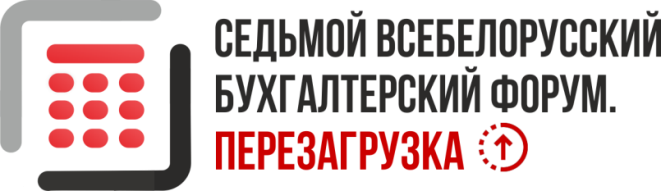 21 февраля 2020 г.,г. МинскОрганизатор оставляет за собой право в случае необходимости вносить изменения в состав докладчиков и программу Форума.09:00–10:00Регистрация участников. Утренний кофеРегистрация участников. Утренний кофеРегистрация участников. Утренний кофеРегистрация участников. Утренний кофе10:00–10:45Торжественное открытиеТоржественное открытиеТоржественное открытиеТоржественное открытие10:45–11:00Переход по секциямПереход по секциямПереход по секциямПереход по секциямОТРАСЛЕВОЙ БЛОКОТРАСЛЕВОЙ БЛОКОТРАСЛЕВОЙ БЛОКОТРАСЛЕВОЙ БЛОКОТРАСЛЕВОЙ БЛОКСЕКЦИЯ 1. БЮДЖЕТНЫЕ ОРГАНИЗАЦИИСЕКЦИЯ 1. БЮДЖЕТНЫЕ ОРГАНИЗАЦИИСЕКЦИЯ 1. БЮДЖЕТНЫЕ ОРГАНИЗАЦИИСЕКЦИЯ 1. БЮДЖЕТНЫЕ ОРГАНИЗАЦИИСЕКЦИЯ 1. БЮДЖЕТНЫЕ ОРГАНИЗАЦИИИзучаем изменения законодательства в сфере бюджетных организацийИзучаем изменения законодательства в сфере бюджетных организацийИзучаем изменения законодательства в сфере бюджетных организацийИзучаем изменения законодательства в сфере бюджетных организацийИзучаем изменения законодательства в сфере бюджетных организаций11:00–12:00Основные изменения в системе оплаты трудаОсновные изменения в системе оплаты трудаЭксперт на согласованииЭксперт на согласовании12:00–13:00О реформировании национальной системы бухгалтерского учета и отчетности сектора государственного управленияО реформировании национальной системы бухгалтерского учета и отчетности сектора государственного управленияЭксперт на согласованииЭксперт на согласованииМастер-классМастер-классМастер-классМастер-классМастер-класс13:00–14:00Листок нетрудоспособности в практике работы бухгалтераЛисток нетрудоспособности в практике работы бухгалтераМацулёва Светлана Валерьевна,ведущий специалист отдела страховых выплат Управления страхования от несчастных случаев на производстве и профессиональных заболеваний БРУСП «Белгосстрах»Мацулёва Светлана Валерьевна,ведущий специалист отдела страховых выплат Управления страхования от несчастных случаев на производстве и профессиональных заболеваний БРУСП «Белгосстрах»СЕКЦИЯ 2. АГРОПРОМЫШЛЕННЫЙ КОМПЛЕКССЕКЦИЯ 2. АГРОПРОМЫШЛЕННЫЙ КОМПЛЕКССЕКЦИЯ 2. АГРОПРОМЫШЛЕННЫЙ КОМПЛЕКССЕКЦИЯ 2. АГРОПРОМЫШЛЕННЫЙ КОМПЛЕКССЕКЦИЯ 2. АГРОПРОМЫШЛЕННЫЙ КОМПЛЕКСИзучаем изменения законодательства в сфере АПКИзучаем изменения законодательства в сфере АПКИзучаем изменения законодательства в сфере АПКИзучаем изменения законодательства в сфере АПКИзучаем изменения законодательства в сфере АПК11:00–12:00Наболевшие вопросы и планируемые изменения законодательства в сфере АПК в 2020 г.Наболевшие вопросы и планируемые изменения законодательства в сфере АПК в 2020 г.Эксперт на согласовании Эксперт на согласовании Диалоги с экспертамиДиалоги с экспертамиДиалоги с экспертамиДиалоги с экспертамиДиалоги с экспертами12:00–12:40 Применяем на практике положения нового стандарта бухгалтерского учета «Финансовая аренда (лизинг)»Применяем на практике положения нового стандарта бухгалтерского учета «Финансовая аренда (лизинг)»Щербатюк Светлана Юрьевна, декан факультета бухгалтерского учета Гродненского государственного аграрного университета, канд. экон. наук, доцентЩербатюк Светлана Юрьевна, декан факультета бухгалтерского учета Гродненского государственного аграрного университета, канд. экон. наук, доцент12:40–13:15Проверки организаций АПК: выявляемые нарушения и их последствияПроверки организаций АПК: выявляемые нарушения и их последствияЭксперт на согласованииЭксперт на согласовании13:15–14:00Обсуждаем основные изменения в бухгалтерском учете за 2019 г.: – учет затрат на содержание автотранспорта (затрат на ГСМ, расходов на страхование, техосмотр и др.);– порядок возмещения командировочных расходов с 2019 г.Обсуждаем основные изменения в бухгалтерском учете за 2019 г.: – учет затрат на содержание автотранспорта (затрат на ГСМ, расходов на страхование, техосмотр и др.);– порядок возмещения командировочных расходов с 2019 г.Сузанский Владимир Евгеньевич, ведущий консультант по бухгалтерскому учету и системе налогообложения, директор ООО «ГрантТорнтонКонсалт»Сузанский Владимир Евгеньевич, ведущий консультант по бухгалтерскому учету и системе налогообложения, директор ООО «ГрантТорнтонКонсалт»СЕКЦИЯ 3. СТРОИТЕЛЬСТВОСЕКЦИЯ 3. СТРОИТЕЛЬСТВОСЕКЦИЯ 3. СТРОИТЕЛЬСТВОСЕКЦИЯ 3. СТРОИТЕЛЬСТВОСЕКЦИЯ 3. СТРОИТЕЛЬСТВОКруглый стол «Бухгалтерский учет и налогообложение в организациях строительной отрасли в 2019 г. и изменения в 2020 г.»Круглый стол «Бухгалтерский учет и налогообложение в организациях строительной отрасли в 2019 г. и изменения в 2020 г.»Круглый стол «Бухгалтерский учет и налогообложение в организациях строительной отрасли в 2019 г. и изменения в 2020 г.»Круглый стол «Бухгалтерский учет и налогообложение в организациях строительной отрасли в 2019 г. и изменения в 2020 г.»Круглый стол «Бухгалтерский учет и налогообложение в организациях строительной отрасли в 2019 г. и изменения в 2020 г.»11:00–11:45Выявляемые при проверках нарушения в строительной отрасли и их последствияВыявляемые при проверках нарушения в строительной отрасли и их последствияЭксперт на согласованииЭксперт на согласовании11:45–12:30Исчисление и уплата НДС строительными организациями: практические аспектыИсчисление и уплата НДС строительными организациями: практические аспектыНехай Наталья Евгеньевна, эксперт по косвенному налогообложению, аудиторНехай Наталья Евгеньевна, эксперт по косвенному налогообложению, аудитор12:30-14:00Актуальные вопросы бухгалтерского учета в строительстве и их решение на практикеАктуальные вопросы бухгалтерского учета в строительстве и их решение на практикеЭксперт на согласованииЭксперт на согласованииСЕКЦИЯ 4. ТРАНСПОРТСЕКЦИЯ 4. ТРАНСПОРТСЕКЦИЯ 4. ТРАНСПОРТСЕКЦИЯ 4. ТРАНСПОРТСЕКЦИЯ 4. ТРАНСПОРТДиалоги с экспертами: «Актуальные вопросы бухгалтерского учета и налогообложения в транспортной сфере»Диалоги с экспертами: «Актуальные вопросы бухгалтерского учета и налогообложения в транспортной сфере»Диалоги с экспертами: «Актуальные вопросы бухгалтерского учета и налогообложения в транспортной сфере»Диалоги с экспертами: «Актуальные вопросы бухгалтерского учета и налогообложения в транспортной сфере»Диалоги с экспертами: «Актуальные вопросы бухгалтерского учета и налогообложения в транспортной сфере»11:00–11:30Проблемные вопросы и планируемые изменения законодательства в транспортной сфереПроблемные вопросы и планируемые изменения законодательства в транспортной сфереЭксперт на согласованииЭксперт на согласовании11:30–12:30Проблемные вопросы бухгалтерского учета и налогообложения прибыли международных автомобильных перевозчиков и экспедиторов: — учет затрат на содержание автотранспорта (затрат на ГСМ, расходов на страхование, техосмотр, оснащение автомобилей и т. п.);– отдельные вопросы приобретения и списания автотранспорта;— командировочные расходы: вопросы расчета общей выплаты и возмещения командировочных расходов водителям; порядок возмещения командировочных расходов в случае, если расходы по найму жилого помещения за границей превышают размер общей выплаты;– учет возмещаемых и невозмещаемых заказчиками затрат при экспедировании грузов; – учет возмещаемых затрат, включенных в тариф и не включенных в тариф на перевозку.Проблемные вопросы бухгалтерского учета и налогообложения прибыли международных автомобильных перевозчиков и экспедиторов: — учет затрат на содержание автотранспорта (затрат на ГСМ, расходов на страхование, техосмотр, оснащение автомобилей и т. п.);– отдельные вопросы приобретения и списания автотранспорта;— командировочные расходы: вопросы расчета общей выплаты и возмещения командировочных расходов водителям; порядок возмещения командировочных расходов в случае, если расходы по найму жилого помещения за границей превышают размер общей выплаты;– учет возмещаемых и невозмещаемых заказчиками затрат при экспедировании грузов; – учет возмещаемых затрат, включенных в тариф и не включенных в тариф на перевозку.Сузанский Владимир Евгеньевич, ведущий консультант по бухгалтерскому учету и системе налогообложения, директор ООО «ГрантТорнтонКонсалт»Сузанский Владимир Евгеньевич, ведущий консультант по бухгалтерскому учету и системе налогообложения, директор ООО «ГрантТорнтонКонсалт»12:30–13:15НДС у перевозчиков и экспедиторов: анализ отдельных норм НК и разбор практических ситуаций, рекомендацииНДС у перевозчиков и экспедиторов: анализ отдельных норм НК и разбор практических ситуаций, рекомендацииНехай Наталья Евгеньевна, эксперт по косвенному налогообложению, аудиторНехай Наталья Евгеньевна, эксперт по косвенному налогообложению, аудитор13:15–14:00Опыт проверок транспортных организаций: выявляемые нарушения и их последствия.Опыт проверок транспортных организаций: выявляемые нарушения и их последствия.Эксперт на согласованииЭксперт на согласованииСЕКЦИЯ 5. БАНКОВСКАЯ ДЕЯТЕЛЬНОСТЬСЕКЦИЯ 5. БАНКОВСКАЯ ДЕЯТЕЛЬНОСТЬСЕКЦИЯ 5. БАНКОВСКАЯ ДЕЯТЕЛЬНОСТЬСЕКЦИЯ 5. БАНКОВСКАЯ ДЕЯТЕЛЬНОСТЬСЕКЦИЯ 5. БАНКОВСКАЯ ДЕЯТЕЛЬНОСТЬИзучаем изменения законодательства в банковской сфереИзучаем изменения законодательства в банковской сфереИзучаем изменения законодательства в банковской сфереИзучаем изменения законодательства в банковской сфереИзучаем изменения законодательства в банковской сфере11.00–11.45Особенности исчисления НДС банковской организацией. Оформление ЭСЧФОсобенности исчисления НДС банковской организацией. Оформление ЭСЧФНехай Наталья Евгеньевна, эксперт по косвенному налогообложению, аудиторНехай Наталья Евгеньевна, эксперт по косвенному налогообложению, аудитор11.45–12.30Обзор изменений банковского законодательства. Практика применения уступки прав требованияОбзор изменений банковского законодательства. Практика применения уступки прав требованияТомкович Роман Романович, директор юридического департамента БелинвестбанкаТомкович Роман Романович, директор юридического департамента Белинвестбанка12.30–13.10Проблемные вопросы из банковской практики, выявленные в ходе проведения аудиторских проверокПроблемные вопросы из банковской практики, выявленные в ходе проведения аудиторских проверокСездина Полина Александровна, ассистент аудитора, ООО «БДО»Сездина Полина Александровна, ассистент аудитора, ООО «БДО»13.10–14.00Особенности исчисления банками налога на прибыль: актуальные вопросыОсобенности исчисления банками налога на прибыль: актуальные вопросыСпециалист МНССпециалист МНССЕКЦИЯ 6. Промышленность, ТОРГОВЛЯ И ОБЩЕСТВЕННОЕ ПИТАНИЕСЕКЦИЯ 6. Промышленность, ТОРГОВЛЯ И ОБЩЕСТВЕННОЕ ПИТАНИЕСЕКЦИЯ 6. Промышленность, ТОРГОВЛЯ И ОБЩЕСТВЕННОЕ ПИТАНИЕСЕКЦИЯ 6. Промышленность, ТОРГОВЛЯ И ОБЩЕСТВЕННОЕ ПИТАНИЕСЕКЦИЯ 6. Промышленность, ТОРГОВЛЯ И ОБЩЕСТВЕННОЕ ПИТАНИЕДиалоги с экспертами «Актуальные вопросы бухгалтерского учета и налогообложения в промышленной и торговой сфере»Диалоги с экспертами «Актуальные вопросы бухгалтерского учета и налогообложения в промышленной и торговой сфере»Диалоги с экспертами «Актуальные вопросы бухгалтерского учета и налогообложения в промышленной и торговой сфере»Диалоги с экспертами «Актуальные вопросы бухгалтерского учета и налогообложения в промышленной и торговой сфере»Диалоги с экспертами «Актуальные вопросы бухгалтерского учета и налогообложения в промышленной и торговой сфере»11:00–12:00Установление и применение норм естественной убыли (товарных потерь) Установление и применение норм естественной убыли (товарных потерь) Жилинская Татьяна Андреевна, аудитор, налоговый консультант, DipIFR, директор Частного предприятия «АйКью-Консалт», кандидат экономических наук   Жилинская Татьяна Андреевна, аудитор, налоговый консультант, DipIFR, директор Частного предприятия «АйКью-Консалт», кандидат экономических наук   12:00–12:30Проверки организаций промышленности, торговли, общественного питания: выявляемые нарушения и их последствияПроверки организаций промышленности, торговли, общественного питания: выявляемые нарушения и их последствияЭксперт на согласовании Эксперт на согласовании 12:30–13:15Расходы организаций промышленности, торговли, общественного питания: бухгалтерский и налоговый учетРасходы организаций промышленности, торговли, общественного питания: бухгалтерский и налоговый учетСузанский Владимир Евгеньевич, ведущий консультант по бухгалтерскому учету и системе налогообложения, директор ООО «ГрантТорнтонКонсалт»Сузанский Владимир Евгеньевич, ведущий консультант по бухгалтерскому учету и системе налогообложения, директор ООО «ГрантТорнтонКонсалт»13:15–14:00НДС в организациях промышленности, торговли, общественного питания: практика 2019 г. и изменения 2020 г.:– практика применения основных изменений 2019 г.;– проблемные вопросы применения расчетной ставки НДС;– основные вопросы, возникающие при применении льгот по Указу №345;– нововведения 2020 г.НДС в организациях промышленности, торговли, общественного питания: практика 2019 г. и изменения 2020 г.:– практика применения основных изменений 2019 г.;– проблемные вопросы применения расчетной ставки НДС;– основные вопросы, возникающие при применении льгот по Указу №345;– нововведения 2020 г.Нехай Наталья Евгеньевна, эксперт по косвенному налогообложению, аудиторНехай Наталья Евгеньевна, эксперт по косвенному налогообложению, аудитор14:00–14:45ОбедОбедОбедОбедОБЩИЙ БЛОКОБЩИЙ БЛОКОБЩИЙ БЛОКОБЩИЙ БЛОКОБЩИЙ БЛОК14:45–15:45Подоходный налог: актуальные вопросы 2019-2020 Эксперт на согласованииАктуальные вопросы налогообложения-2019 и главные налоговые изменения-2020Сузанский Владимир Евгеньевич, ведущий консультант по бухгалтерскому учету и системе налогообложения, директор ООО «ГрантТорнтонКонсалт»Актуальные вопросы налогообложения-2019 и главные налоговые изменения-2020Сузанский Владимир Евгеньевич, ведущий консультант по бухгалтерскому учету и системе налогообложения, директор ООО «ГрантТорнтонКонсалт»Актуальные вопросы и перспективы развития бухгалтерского учетаЭксперт на согласовании15:50–16:50Налог на прибыль и затраты, учитываемые при налогообложении. Нормируемые затраты: проблемные вопросыЭксперт на согласованииЧто изменится в ТК с 2020 года: ракурс бухгалтераЭксперт на согласовании Что изменится в ТК с 2020 года: ракурс бухгалтераЭксперт на согласовании Налоговая безопасность и необоснованная налоговая выгода. Признаки хозяйственной операции, содержащей неделовую цельЗвороно Наталья Филлиповна, член правления, эксперт Ассоциации налогоплательщиков, практикующий юрист, советник SBH LawOffice16:55–17:55Эмоциональное выгорание: как защититься и "потушить"Хонский Сергей Игоревич, магистр психологических наук, старший преподаватель кафедры психологии БГУ, психолог, карьерный консультант, тренерУспешный бухгалтер – здоровый бухгалтер. Стрессы на работе: как справляться, а не болеть!Мотевич Татьяна Сергеевна, практический психолог, семейный психолог, коуч, гештальт-терапевт, арт-терапевтУспешный бухгалтер – здоровый бухгалтер. Стрессы на работе: как справляться, а не болеть!Мотевич Татьяна Сергеевна, практический психолог, семейный психолог, коуч, гештальт-терапевт, арт-терапевтКак выглядеть стильно и производить желаемое впечатлениеПришивалко Анна Юрьевна, стилист, член Белорусской палаты моды, педагог модельного агентства "Корона" по дисциплине "Стиль и имидж", персональный стилист, а также тренер по методике естественного омоложения. 18:00–20:00ФуршетФуршетФуршетФуршет